Yellow Playdough RecipeYou will need:1 cup flour , 1⁄2 cup salt , 2 tbsp cream of tartar , 1 tbsp oil , Yellow food colouring, 1 cup boiling waterMethod:Mix together the flour, salt, cream of tartar and oil in a large mixing bowl. Add 5-10 drops of neon yellow food colouring to 1 cup of boiling water. Add the boiling water to the other ingredients in the large bowl. Stir the mixture well until it is combined together. Once you feel it has cooled enough, roll it out on a flat surface, knead it together and get playing. 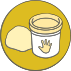 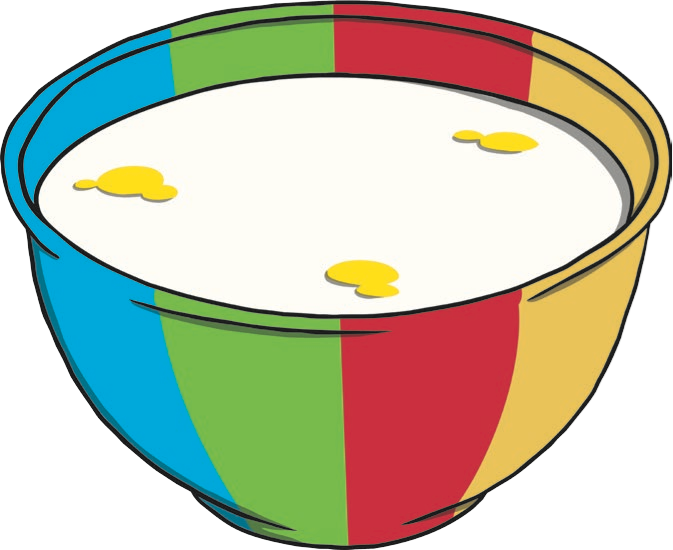 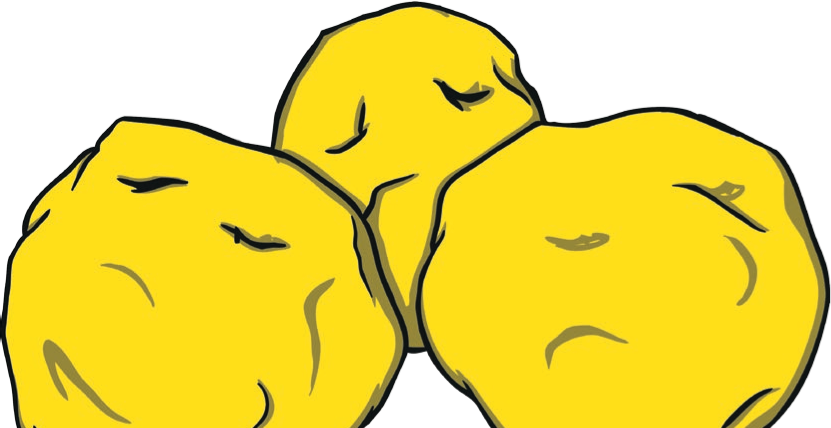 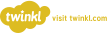 